Перечень работ по текущему  ремонту общего имущества многоквартирного дома 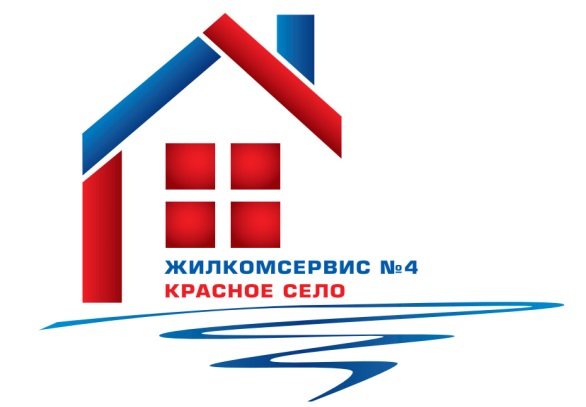 на 2015 годАдрес:                                                 ул. Коммунаров, д. 118 № п/пНаименование работ № п/пНаименование работ 1Ремонт ограждения и металлического короба на парапете крыши2Установка пожарных дверей в машинное отделение и на чердак3Ремонт мусоропровода с заменой мусороприемника4Ремонт элеваторного узла5Аварийно-восстановительные работы